    MIĘDZYSZKOLNY OŚRODEK SPORTOWY KRAKÓW-WSCHÓD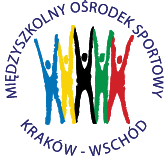 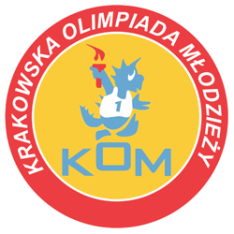 Adres: Centrum Rozwoju Com Com Zoneul. Ptaszyckiego 6 – P 09,  31 – 979 Krakówtel/fax: 693 507 504,   email:  biuro@kom.krakow.plwww.kom.krakow.plKraków, 8.03.2023r.KOMUNIKAT KOM 2022/2023IGRZYSKA MŁODZIEŻY SZKOLNEJ – KOSZYKÓWKA DZIEWCZĄTMiejsce rozgrywek: Hala Com Com Zone, ul. Ptaszyckiego 6Regulamin rozgrywek:1. W zawodach weźmie udział 17 szkół podstawowych.2. W eliminacjach zespoły zostaną podzielone na 4 grupy: Gr. 1 – SP 64, SP 126, KSP Molla, SP 89Gr. 2 – SP 91, SP 27, SP 114, SP 85Gr. 3 – SP 100, SP 29, SP 45, SSP 7, SP 38Gr. 4 – SP 68, KSP Jadwiga, SP 151, SP 33Mecze w grupach rozgrywane będą systemem każdy z każdym. Pierwsze  2 zespoły z każdej grupy awansują do półfinałów3. W półfinałach zespoły podzielone zostają wg klucza:      Grupa „X” – 1m. gr. 1, 1m. gr. 3, 2m. gr. 2, 2m. gr. 4      Grupa „Y” – 1m. gr 2, 1m. gr. 4, 2m.  gr. 1, 2m. gr. 3Po dwa najlepsze zespoły z grup rozegrają finał o miejsca 1 – 4 systemem play off:1m gr. X – 2 m gr. Y i 1m gr. Y – 2m gr. X. Przegrani z w/w spotkań rozegrają mecz o 3 miejsce, natomiast zwycięzcy zagrają o 1 miejsce. Pozostałe zespoły zostaną sklasyfikowane w zależności od zajętego miejsca w grupach półfinałowych i tak: zespoły z trzecich miejsc zajmą w tabeli końcowej miejsca 5-6, a zespoły z czwartych miejsc zostaną sklasyfikowane na miejscach 7-8.4. Przepisy gry: - w grze uczestniczy skład 5-osobowy, zespół liczy do 12 zawodniczek z jednej szkoły,- obowiązuje dowolność zmian,- w systemie turniejowym w danym dniu zawodów uczestniczą te same zawodniczki tj. 12 zawodniczek zgłoszonych w tym dniu do zawodów,- zawody rozgrywane będą piłką nr 6,- czas gry: 2 x 10 min ( w grupach 5 drużynowych 2 x 8 minut ), zatrzymywana ostatnia minuta drugiej połowy,- dogrywka trwa 3 minuty czasu zatrzymywanego, - przerwy na żądanie 1 x 30 sekund w każdej połowie, również w dogrywce,- obowiązują przepisy 3 sekundy, 5 sekund, 8 sekund, 24 sekundy(tolerancyjnie – sędzia na boisku sygnalizuje wyraźną grę na czas jednej z drużyn),- piąte i kolejne przewinienie zespołu karane jest rzutami osobistymi,- piąte przewinienie zawodnika dyskwalifikuje go do końca meczu,- spotkania zapisywane są na protokołach uproszczonych,- w przypadku łamania zasad fair play może nastąpić wykluczenie zawodnika, opiekuna lub zespołu z zawodów lub turnieju,- pozostałe rozstrzygnięcia  zgodne z przepisami PZKosz.5.Punktacja:Za wygrane spotkanie zespół otrzymuje 2 punkty, za przegrane 1 punkt, za walkower 0 punktówO kolejności zespołów decydują kolejno:• większa liczba zdobytych punktów,• jeżeli dwa lub więcej zespołów uzyska te sama liczbę punktów decyduje większa liczba punktów w bezpośrednich meczach pomiędzy nimi, a następnie lepszy stosunek koszy zdobytych do straconych w bezpośrednich meczach pomiędzy nimi, lepszy stosunek koszy zdobytych do straconych w całym turnieju, większa liczba zdobytych koszy w całym turnieju.6. W każdym momencie turnieju realizator zastrzega sobie prawo do zmian w regulaminie tych rozgrywekUWAGA!Zespół musi się stawić 15 minut przed swoim pierwszym meczem. UWAGA!!!  Zespoły uczestniczą w jednolitych strojach sportowych. Zawodnicy grają w obuwiu halowym. ! NA ROZGRZEWKĘ SZKOŁY PRZYNOSZĄ WŁASNE PIŁKI !Terminarz:Data Godz.MeczwynikTabela16.02.2023r.Czwartek Gr. 111.3012.0012.3013.0013.3014.00SP 64 – KSP Molla20:2 Grupa 11m. SP 64        2       20:22m. Molla        1       2:20SP 89 i SP 126 – nieob. Uspr.Awans: SP 64 i KSP Jadwiga20.02.2023r.PoniedziałekGr. 29.159.4510.1510.4011.1011.35SP 85 – SP 91SP 27 – SP 114SP 85 – SP 114SP 91 – SP 27SP 85 – SP 27SP 91 – SP 1142:1315:210:810:50:3521:6Grupa 21m. SP 91             6   44:132m. SP 27             5   55:123m. SP 85             4   12:564m. SP 114           3   16:46Awans: SP 91 i SP 2722.02.2023r.ŚrodaGr. 39.309.5510.2010.5511.2011.45SP 38 – SP 29SP 100 – SP 45SP 29 – SP 100SP 38 – SP 45SP 100 – SP 38SP 29 – SP 455:2922:228:59:1023:627:2Grupa 3 1m. SP 29          6     84:122m. SP 100        5     50:363m. SP 45          4     14:584m. SP 38          3     20:62Awans: SP 29 i SP 10027.02.2023r.PoniedziałekGr. 49.159.4510.1510.4011.1011.35SP 68 – JadwigaSP 33 – SP 151SP 68 – SP 33Jadwiga – SP 151Jadwiga – SP 33SP 68 – SP 15126:22:1540:010:2210:828:10Grupa 41m. SP 68           6    94:122m. SP 151         5    47:403m. Jadwiga       4    22:564m. SP 33            3    10:65Awans: SP 68 i SP 1512.03.2023r.CzwartekPółfinał YKSP Molla, SP 91, SP 100, SP 6811.3012.0012.3013.0013.3014.00SP 100 – SP 68SP 91 – KSP MollaSP 100 – SP 91SP 68 – KSP MollaSP 100 – KSP MollaSP 91 – SP 6820:197:215:1716:620:611:7Grupa Y1m. SP 91           6   35:242m. SP 100         5   55:423m. SP 68           4   42:374m. Molla           3   14:43Awans: SP 91 i SP 1006.03.2023r.PoniedziałekPółfinał XSP 64, SP 27, SP 29SP 1519.159.4510.1510.4011.1011.35SP 27 – SP 151SP 29 – SP 64SP 27 – SP 64SP 29 – SP 151SP 27 – SP 29SP 64 – SP 15118:1029:222:626:116:2010:12Grupa X1m. SP 29          6   75:192m. SP 27          5   46:363m. SP 151        4   33:544m. SP 64          3   18:53Awans: SP 29 i SP 2715.03.2023r.ŚrodaFinał9.3010.0010.3011.00SP 29 – SP 100SP 91 – SP 27SP 29 – SP 27SP 100 – SP 915:1211:69:87:191m. SP 912m. SP 1003m. SP 294m. SP 27